<fé/f/Zo/<1Smlouva o provádění prací - malířské práceč.j.: S^/2019I. Smluvní stranyObjednatel:Gymnázium	IČO : 613 85 361Voděradská 900/2 100 00 Praha 10 StrašniceZastoupené : Mgr. Jitkou Fišerovou, ředitelkou školy Bankovní spojení:KB Praha 10, č.ú.: 3673370237/0100 na straně jedné ( dále jen „pronajímatel") aZhotovitel:INOVA STAV spol. s r.o.Pod baštami 4 160 00 Praha 6uzavírají tuto smlouvu:I.Předmět smlouvyPředmětem této smlouvy jsou malířské práce, jež budou zhotovitelem vykonávány v prostorách objednatele za podmínek specifikovaných dále v této smlouvě (dále jen „práce").II.Specifikace pracíPráce, jež jsou předmětem této smlouvy jsou specifikovány v Příloze č. 1.III.Místo plněníPráce, jež jsou předmětem této smlouvy a jsou specifikovány v čl. II., budou zhotovitelem prováděny v prostorách objednatele na adrese: Voděradská 900/2, Praha 10, 100 00.Doba plněníPráce, jež jsou předmětem této smlouvy a jsou specifikovány v čl. II., budou zhotovitelem prováděny od 8.7. - 24.7.2019.Platební podmínkyICO: 261 42 848DIČ: CZ26142848Cena prací je stanovena dohodou smluvních stran a činí celkem 106 877,-Kč + 21% DPH.VI.PodmínkyPráce budou zhotovitelem prováděny pravidelně v pracovních (škola otevřená 8-16).Platba bude provedena na základě faktury vystavených zhotovitelem. Fakturu se všemi náležitostmi účetního a daňového dokladu předloží zhotovitel objednateli po převzetí práce objednatelem.Objednatel je oprávněn ve lhůtě splatnosti vrátit zhotoviteli neúplnou, nesprávně účtovanou nebo nedoloženou fakturu k opravě nebo k doplnění, aniž tím bude v prodlení se zaplacením. Objednatel musí uvést důvod vrácení, v takovém případě běží nová lhůta splatnosti ode dne doručení (odevzdání) opraveného dokladu objednateli.Oprávněně vystavené a doložené faktury mají splatnost 14 dní od doručení na adresu objednatele. Povinnost zaplatit je splněna dnem odepsání fakturované částky z účtu objednatele.Nedodrží-li zhotovitel rozsah plnění uvedených v čl. II. této smlouvy, má objednatel právo účtovat zhotoviteli smluvní pokutu ve výši 0,5 % z celkové ceny za měsíční plnění dle čl. V. odst. 1 smlouvy za každý den prodlení až do zjednání nápravy.V případě hrubého porušení povinnosti dle čl. VII jednou ze smluvních stran, pokud po písemném upozornění nedojde k nápravě do 10 kalendářních dní, je druhá smluvní strana oprávněna jednostranně odstoupit od této smlouvy a účinky tohoto odstoupení nastávají dnem doručení.VII.Doba trvání smlouvyTato smlouva se uzavírá na dobu určitou viz bod IV. Její platnost lze ukončit dohodou smluvních stran nebo písemnou výpovědí jedné ze smluvních stran.V případě, že objednatel bude v prodlení úhrady fakturované ceny po dobu delší než 30 kalendářních dnů, tak je zhotovitel oprávněn jednostranně odstoupit od této smlouvy a účinky tohoto odstoupení nastávají dnem doručení odstoupení objednateli.Zhotovitel se zavazuje:provádět sjednané práce vlastní technologií a za pomocí osob, které jsou s ním v pracovním čijiném smluvním vztahu a seznámit řádně tyto osoby se všemi jejich právy a povinnostmi při výkonu prácí, které pro ně vyplývají z právních předpisů či zásad dodržování pořádku.Obstarávat na vlastní náklady veškeré pracovní pomůcky, zařízení a prostředky, které budou zapotřebí plnění prací, pokud nebude mezi smluvními stranami dohodnuto jinak.Zajistit, že všichni jim využívané osoby k plnění prací budou poučeny či proškoleny z předpisů obezpečnosti práce a ochraně zdraví při práci a předpisů požární ochrany.Zabezpečit organizaci veškerých sjednaných prací.Pojistit svoji živnost na odpovědnost za škody způsobené při výkonu sjednaných prací.Dbát na bezúhonnost a dobrý morální kredit osob využívaných k plnění prací.Zajistit pravidelnou kontrolu provádění sjednaných prací.Objednatel se zavazuje:Umožnit osobám využívaným zhotovitelem k plnění prací a dále osobě vykonávající zazhotovitele kontrolu provádění prací přístup do prostor místa plnění prací ve stanovené době (viz. čl. IV.).Umožnit zhotoviteli bezplatně odběr elektrické energie a vody nutné k provedení prací.Poskytnout zhotoviteli bezplatně prostor pro uložení pracovních nástrojů, prostředků,ochranných pracovních prostředků a jiných podobných předmětů.Jiná ujednání1. Smluvní strany se zavazují, že budou činit průběžně preventivní opatření proti možnému vzniku škod na majetku objednatele i zhotovitele. Při případném vzniku škody jsou pověřenízaměstnanci smluvních stran povinni neprodlené pořídit společný záznam o škodě s uvedením druhu, příčiny ,> výSe škody včetné určení odpovědnosti V případě určení odpovědností smluvní strana, odpovědná za vzniklou škodu, nahradí poškozené smluvní straně hodnotu poškozené věci 2 Zhotovitel si při podstatně změně c,«n vstupů, změně daňového nebo obvodového zatížení apod (vyšší moc) vyhrazuje právo jednat s odběratelem o úpravě dohodnuté ceny nebo změně smluvních ujednániX.Závěrečná ustanoveniSmluvní strany se zavazuji řešit případné spory z této smiouvy vzniklé nejdříve vzájemnoudohodou a tepive pokud nebude mimosoudní dohoda možná, tak k soudnímu řešení sporu.Tato smlouva byla sepsána ve 2 vyhotoveních, z nichž každá smluvní strana obdrží po jednom • Smluvní sírany prohlašuji že si tuto smlouvu předjejlm podpisem přečetly, a že byla uzavřenado vzájemném projednáni podle jejich pravé a svobodné vůle, určité, vážně a srozumitelné, nikol v. t;sni za nápadně nevýhodných podmínek strany potvrzují autentičnost této smiouvy svým podpisem.4. Smluvní strany výslovně sjednávají, že uveřejnění této smlouvy v registru smluv dle zákona č. 340/2015., o zvláštních podmínkách účinnosti některých smluv, uveřejňování těchto smluv a o registru smluv (zákon o registru smluv) zajistí Gymnázium, Praha 10, Voděradská 2. Obě smluvní strany sií budou řídit obecným nařízením třU 2.016/679 o ochraně osobních údajů (GDPR).3. Ke smlouvě jsou připojeny přílohy:Příloha č. 1: Seznam pracíV Praze dne : JI.J.^lL..	V Praze dneza objednatelef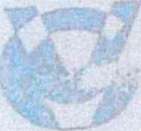 GYMNÁZIUM . 'ODĚRADSKA 2 í 00 00 PRAHA 10 TEL . 274 817 65 S	i	za zhotovitelelnová Stav spol.s r.o.stavabni prácePod baštami 4, Praha 6 -160 CT«l/Fax:224 313 452 lCO: 26142848Příloha číslo 1. Seznam prací ke smlouvě S /2019 Smlouva o provádění prací -malířské práce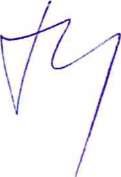 GYMNÁZIUM ĚAM.. VODĚRADSKÁ 2. W^W 100 00 PRAHA 10 TEL: 274 817 655Malířské prácejednotkapočetCena za jednotkuCena celkemZakrývání podlah a ostatního vybavení fóliíKompl.150005 000Penetrace podkladum217731424 822Výsprava omítekm25002010 000Malba bílá, Primalex plus 2x nátěrm217733562 055Úklid po provedených pracíchKompl.15 0005 000Cena celkem106 877DPH22 444,17Cena celkem s DPH129 321,17